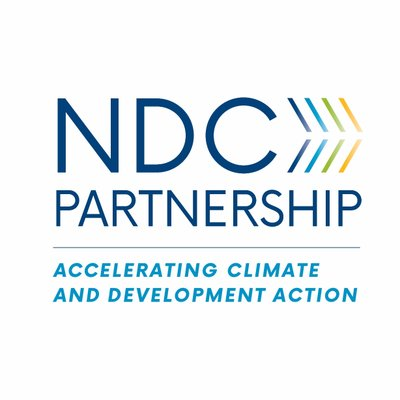 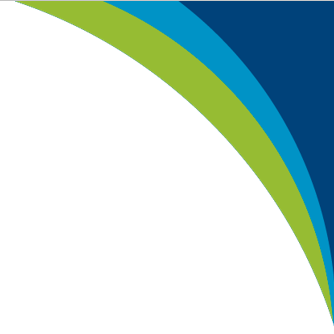 Rapid Situational Assessment (NDC-RSA)Country InformationNDC overviewPriority Problems and Needs4.  Stakeholder Response 5.  Framework for the Partnership   GUIDANCE NOTEPurpose: This template is intended to provide context for the involvement of the NDC Partnership in supporting the country in implementing its Nationally Determined Contributions (NDCs) to the Paris Climate Agreement. Its primary use is as a scoping tool, to support the rapid identification of gaps in NDC implementation, which the country may seek to fill through international cooperation. This is not done for the purpose of seeking funding, but to (a) develop a common understanding of country’s plans, progress, challenges, and gaps in relation to NDC implementation; and (b) inform the NDC Partnership partners on possible areas of coordinated support that can be planned and executed. On the basis of information gathered in the RSA, NDC Partnership partners and the host government can agree upon the NDC Partnership Plan. Frequency: First at the NDC Partnership launch (initial scoping stage), then again at the start of each planning cycle.Roles: This template will be filled in by a Country Engagement Specialist of the Support Unit (SU) of the Partnership and/or embedded facilitator of the Partnership (if already in place during the scoping exercise). Information will be collected via consultations conducted with a range of interested Members of the Partnership, developing country officials, and other stakeholders  including, most notably, participants of the NDC Partnership Kick-off Workshop. Existing diagnostics from NDC Partnership Members and beyond can be a complementary source of information.Format: This template consists of the following five sections: Country InformationNDC OverviewPriority Problems and NeedsStakeholder Response Partnership FrameworkSections 1 and 2 contextualize the NDCs and engagement with the NDC Partnership, and describe the current environment in the country vis-à-vis their implementation.Sections 3 and 4 identify key gaps and opportunities for engagement, by summarizing (a) the country’s NDC-related problems and prioritized needs from the government’s perspective; and (b) development and implementing partners’ response and consultations undertaken.Section 5 provides information on possible intervention areas for support of NDC implementation and increased ambition. This section aims to bridge the RSA with the next step of developing a Partnership Plan. COUNTRY:DATE RSA COMPLETED:PERSON FILLING THIS IN:Name and Title:Contact Information:Contact Information:PERSON FILLING THIS IN:NDC Partnership membership status Member Since:Member Since:Member Since:Member Since:NDC Partnership membership status Contact person at the NDC Partnership Support UnitName, Title:Name, Title:Contact Information (Email, Phone):Contact Information (Email, Phone):Contact person at the NDC Partnership Support Unit1.3. Country Address BookEntity Name:Name and title of point person:Name and title of point person:Contact Information (Email, Phone):1.3. Country Address Book1.3. Country Address Book1.3. Country Address Book1.3. Country Address Book1.3. Country Address Book1.4. Government Focal Points (FPs) / Counterparts Insert additional rows, as needed.Name(s), Title(s), Entity(ies):Name(s), Title(s), Entity(ies):Contact Information (Email, Phone):Contact Information (Email, Phone):1.4. Government Focal Points (FPs) / Counterparts Insert additional rows, as needed.1.4. Government Focal Points (FPs) / Counterparts Insert additional rows, as needed.1.4. Government Focal Points (FPs) / Counterparts Insert additional rows, as needed.AdaptationMitigation2.1. Specific Adaption & Mitigation Goals*Distinguish between adaptation and mitigation goals, where possible. If not possible to disaggregate, then feel free to merge the cells.Unconditional goals2.1. Specific Adaption & Mitigation Goals*Distinguish between adaptation and mitigation goals, where possible. If not possible to disaggregate, then feel free to merge the cells.Conditional goals *Specify, where possible, volume of resource requirement. 2.2. Priority sectors/sub-sectors covered by the NDC2.2. Priority sectors/sub-sectors covered by the NDC2.3. Lead Ministry and other Coordinating Ministries, with a brief explanation of roles and responsibilities, where relevant. 
*Highlight, where applicable, the government body that has been officially designated the responsible entity for the NDC.*Specify, if any of the entities are accredited by GCF or NDA of GCF. *Use 2.5 to provide more detail on Ministry of Finance/Planning2.3. Lead Ministry and other Coordinating Ministries, with a brief explanation of roles and responsibilities, where relevant. 
*Highlight, where applicable, the government body that has been officially designated the responsible entity for the NDC.*Specify, if any of the entities are accredited by GCF or NDA of GCF. *Use 2.5 to provide more detail on Ministry of Finance/Planning2.4 Describe the governance mechanism for NDCs within the government, if there is one. *Specify if the mechanism is operational; if there are regular meetings; what level participants are at (working, Minister, DG, etc.).2.4 Describe the governance mechanism for NDCs within the government, if there is one. *Specify if the mechanism is operational; if there are regular meetings; what level participants are at (working, Minister, DG, etc.).2.5. Explain the level of engagement by Ministry of Finance/Planning in NDC implementation, including whether an NDC financing strategy exists.2.5. Explain the level of engagement by Ministry of Finance/Planning in NDC implementation, including whether an NDC financing strategy exists.2.6. List the key relevant policy and strategy documents of the government, including NDC sectoral investment plans for the NDC as a whole, with a hyperlink to the document where possible.2.6. List the key relevant policy and strategy documents of the government, including NDC sectoral investment plans for the NDC as a whole, with a hyperlink to the document where possible.2.7. Briefly explain the formulation status of the National Adaptation Plan (NAP).2.7. Briefly explain the formulation status of the National Adaptation Plan (NAP).2.8. Briefly describe the degree to which the contents of the NDC are integrated in the government’s primary documents and plans (i.e., mainstreamed) at the:National Level (i.e., through national development plan, budget circular, system to track climate expenditures and other climate finance flows)Sectoral Level (i.e., through sector strategic plans); Indicate to what extent the NDC reflects sectoral plans and to what degree does it show ambition? Are there any initiatives within sectoral plans that are not tagged as NDC-specific but should be? Sub-National Level (i.e., through district development plans) 2.8. Briefly describe the degree to which the contents of the NDC are integrated in the government’s primary documents and plans (i.e., mainstreamed) at the:National Level (i.e., through national development plan, budget circular, system to track climate expenditures and other climate finance flows)Sectoral Level (i.e., through sector strategic plans); Indicate to what extent the NDC reflects sectoral plans and to what degree does it show ambition? Are there any initiatives within sectoral plans that are not tagged as NDC-specific but should be? Sub-National Level (i.e., through district development plans) 2.8. Briefly describe the degree to which the contents of the NDC are integrated in the government’s primary documents and plans (i.e., mainstreamed) at the:National Level (i.e., through national development plan, budget circular, system to track climate expenditures and other climate finance flows)Sectoral Level (i.e., through sector strategic plans); Indicate to what extent the NDC reflects sectoral plans and to what degree does it show ambition? Are there any initiatives within sectoral plans that are not tagged as NDC-specific but should be? Sub-National Level (i.e., through district development plans) 2.8. Briefly describe the degree to which the contents of the NDC are integrated in the government’s primary documents and plans (i.e., mainstreamed) at the:National Level (i.e., through national development plan, budget circular, system to track climate expenditures and other climate finance flows)Sectoral Level (i.e., through sector strategic plans); Indicate to what extent the NDC reflects sectoral plans and to what degree does it show ambition? Are there any initiatives within sectoral plans that are not tagged as NDC-specific but should be? Sub-National Level (i.e., through district development plans) 2.8. Briefly describe the degree to which the contents of the NDC are integrated in the government’s primary documents and plans (i.e., mainstreamed) at the:National Level (i.e., through national development plan, budget circular, system to track climate expenditures and other climate finance flows)Sectoral Level (i.e., through sector strategic plans); Indicate to what extent the NDC reflects sectoral plans and to what degree does it show ambition? Are there any initiatives within sectoral plans that are not tagged as NDC-specific but should be? Sub-National Level (i.e., through district development plans) 2.8. Briefly describe the degree to which the contents of the NDC are integrated in the government’s primary documents and plans (i.e., mainstreamed) at the:National Level (i.e., through national development plan, budget circular, system to track climate expenditures and other climate finance flows)Sectoral Level (i.e., through sector strategic plans); Indicate to what extent the NDC reflects sectoral plans and to what degree does it show ambition? Are there any initiatives within sectoral plans that are not tagged as NDC-specific but should be? Sub-National Level (i.e., through district development plans) 2.9. Briefly explain if there has been any effort to link NDCs with SDGs, for example, by using existing governance or institutional structures in place already for SDGs to implement NDCs. If so, explain the process in place. 2.9. Briefly explain if there has been any effort to link NDCs with SDGs, for example, by using existing governance or institutional structures in place already for SDGs to implement NDCs. If so, explain the process in place. 2.10. Explain the country’s progress against commitments to date.*‘Commitments’ refers to all programs/projects/policies that come under climate action, thus broader than just NDCs by themselves. Please use Biannual Update Report (BUR) as key source of information, where available*Identify a minimum of 3 activities or outputs that are worthy of communicating externally. 2.10. Explain the country’s progress against commitments to date.*‘Commitments’ refers to all programs/projects/policies that come under climate action, thus broader than just NDCs by themselves. Please use Biannual Update Report (BUR) as key source of information, where available*Identify a minimum of 3 activities or outputs that are worthy of communicating externally. 3.1. Explain the overall scope of challenges in the country -- both cross-cutting/general and sector-specific. Highlight those where government will need specific planning and implementation assistance. *Should include environmental, development, and macro-economic challenges. GeneralGeneralGeneralSector-specificSector-specificSector-specific3.1. Explain the overall scope of challenges in the country -- both cross-cutting/general and sector-specific. Highlight those where government will need specific planning and implementation assistance. *Should include environmental, development, and macro-economic challenges. 3.2. Briefly list the country’s core problems in adaptation and mitigation that must be addressed in order to achieve its NDCs. Please identify the top 3 in each category.AdaptationAdaptationAdaptationMitigationMitigationMitigation3.2. Briefly list the country’s core problems in adaptation and mitigation that must be addressed in order to achieve its NDCs. Please identify the top 3 in each category.3.3. Highlight the five main areas of support needed for national NDC-related processes. In line with section 3.1 and 3.2 above, this exercise could be completed after the request for support letter is received from the Government.In an Annex, provide detailed rationale of each of the support areas requested with the following outline:Need expressedChallenges faced in relation to the need1. Policy, Strategy and Legal Framework NDC prioritization exerciseNDC gap analysisNDC implementation road maps/timelinesAlignment of NDCs with SDGs Long term climate strategies and visionNDC mainstreaming at the national and/or subnational level NDC revisionLegal frameworkPolicy analysis/support (cost-benefit analysis; vulnerability assessments)Status of fiscal policy/market readiness Governance and coordination mechanisms 1. Policy, Strategy and Legal Framework NDC prioritization exerciseNDC gap analysisNDC implementation road maps/timelinesAlignment of NDCs with SDGs Long term climate strategies and visionNDC mainstreaming at the national and/or subnational level NDC revisionLegal frameworkPolicy analysis/support (cost-benefit analysis; vulnerability assessments)Status of fiscal policy/market readiness Governance and coordination mechanisms 1. Policy, Strategy and Legal Framework NDC prioritization exerciseNDC gap analysisNDC implementation road maps/timelinesAlignment of NDCs with SDGs Long term climate strategies and visionNDC mainstreaming at the national and/or subnational level NDC revisionLegal frameworkPolicy analysis/support (cost-benefit analysis; vulnerability assessments)Status of fiscal policy/market readiness Governance and coordination mechanisms 1. Policy, Strategy and Legal Framework NDC prioritization exerciseNDC gap analysisNDC implementation road maps/timelinesAlignment of NDCs with SDGs Long term climate strategies and visionNDC mainstreaming at the national and/or subnational level NDC revisionLegal frameworkPolicy analysis/support (cost-benefit analysis; vulnerability assessments)Status of fiscal policy/market readiness Governance and coordination mechanisms 1. Policy, Strategy and Legal Framework NDC prioritization exerciseNDC gap analysisNDC implementation road maps/timelinesAlignment of NDCs with SDGs Long term climate strategies and visionNDC mainstreaming at the national and/or subnational level NDC revisionLegal frameworkPolicy analysis/support (cost-benefit analysis; vulnerability assessments)Status of fiscal policy/market readiness Governance and coordination mechanisms 1. Policy, Strategy and Legal Framework NDC prioritization exerciseNDC gap analysisNDC implementation road maps/timelinesAlignment of NDCs with SDGs Long term climate strategies and visionNDC mainstreaming at the national and/or subnational level NDC revisionLegal frameworkPolicy analysis/support (cost-benefit analysis; vulnerability assessments)Status of fiscal policy/market readiness Governance and coordination mechanisms 3.3. Highlight the five main areas of support needed for national NDC-related processes. In line with section 3.1 and 3.2 above, this exercise could be completed after the request for support letter is received from the Government.In an Annex, provide detailed rationale of each of the support areas requested with the following outline:Need expressedChallenges faced in relation to the needBudgeting and Investment FrameworkFiscal and macro-economic projectionsCosting commitments and implementation pathways of NDCsMTEF, Public Investment Programming (PIP), Investment plans (needs vs. availability of resources) Developing pipelines of bankable projectsClimate change fund establishment Raising/combining climate finance Blending/delivering climate financePrivate sector investments mobilizationUp-scaling business solutionsPartnering with cornerstone investorsClimate finance tracking and expenditure reviewsBudgeting and Investment FrameworkFiscal and macro-economic projectionsCosting commitments and implementation pathways of NDCsMTEF, Public Investment Programming (PIP), Investment plans (needs vs. availability of resources) Developing pipelines of bankable projectsClimate change fund establishment Raising/combining climate finance Blending/delivering climate financePrivate sector investments mobilizationUp-scaling business solutionsPartnering with cornerstone investorsClimate finance tracking and expenditure reviewsBudgeting and Investment FrameworkFiscal and macro-economic projectionsCosting commitments and implementation pathways of NDCsMTEF, Public Investment Programming (PIP), Investment plans (needs vs. availability of resources) Developing pipelines of bankable projectsClimate change fund establishment Raising/combining climate finance Blending/delivering climate financePrivate sector investments mobilizationUp-scaling business solutionsPartnering with cornerstone investorsClimate finance tracking and expenditure reviewsBudgeting and Investment FrameworkFiscal and macro-economic projectionsCosting commitments and implementation pathways of NDCsMTEF, Public Investment Programming (PIP), Investment plans (needs vs. availability of resources) Developing pipelines of bankable projectsClimate change fund establishment Raising/combining climate finance Blending/delivering climate financePrivate sector investments mobilizationUp-scaling business solutionsPartnering with cornerstone investorsClimate finance tracking and expenditure reviewsBudgeting and Investment FrameworkFiscal and macro-economic projectionsCosting commitments and implementation pathways of NDCsMTEF, Public Investment Programming (PIP), Investment plans (needs vs. availability of resources) Developing pipelines of bankable projectsClimate change fund establishment Raising/combining climate finance Blending/delivering climate financePrivate sector investments mobilizationUp-scaling business solutionsPartnering with cornerstone investorsClimate finance tracking and expenditure reviewsBudgeting and Investment FrameworkFiscal and macro-economic projectionsCosting commitments and implementation pathways of NDCsMTEF, Public Investment Programming (PIP), Investment plans (needs vs. availability of resources) Developing pipelines of bankable projectsClimate change fund establishment Raising/combining climate finance Blending/delivering climate financePrivate sector investments mobilizationUp-scaling business solutionsPartnering with cornerstone investorsClimate finance tracking and expenditure reviews3.3. Highlight the five main areas of support needed for national NDC-related processes. In line with section 3.1 and 3.2 above, this exercise could be completed after the request for support letter is received from the Government.In an Annex, provide detailed rationale of each of the support areas requested with the following outline:Need expressedChallenges faced in relation to the needMonitoring and Evaluation (M&E) FrameworkData gap analysisM&E Frameworks/Results ChainsSetting indicators and targets Data collection and management Measurement, Reporting and Verification (MRV) of emissionsMRV of mitigation actionsMRV of financial and technical supportMonitoring and Evaluation (M&E) FrameworkData gap analysisM&E Frameworks/Results ChainsSetting indicators and targets Data collection and management Measurement, Reporting and Verification (MRV) of emissionsMRV of mitigation actionsMRV of financial and technical supportMonitoring and Evaluation (M&E) FrameworkData gap analysisM&E Frameworks/Results ChainsSetting indicators and targets Data collection and management Measurement, Reporting and Verification (MRV) of emissionsMRV of mitigation actionsMRV of financial and technical supportMonitoring and Evaluation (M&E) FrameworkData gap analysisM&E Frameworks/Results ChainsSetting indicators and targets Data collection and management Measurement, Reporting and Verification (MRV) of emissionsMRV of mitigation actionsMRV of financial and technical supportMonitoring and Evaluation (M&E) FrameworkData gap analysisM&E Frameworks/Results ChainsSetting indicators and targets Data collection and management Measurement, Reporting and Verification (MRV) of emissionsMRV of mitigation actionsMRV of financial and technical supportMonitoring and Evaluation (M&E) FrameworkData gap analysisM&E Frameworks/Results ChainsSetting indicators and targets Data collection and management Measurement, Reporting and Verification (MRV) of emissionsMRV of mitigation actionsMRV of financial and technical support3.3. Highlight the five main areas of support needed for national NDC-related processes. In line with section 3.1 and 3.2 above, this exercise could be completed after the request for support letter is received from the Government.In an Annex, provide detailed rationale of each of the support areas requested with the following outline:Need expressedChallenges faced in relation to the needCapacity Building and Lessons LearningTraining needs in any of the above areas/sectionsFeasibility studies (social, technical, economic)Human capacity increase Tools/guidelines South-South learningKnowledge sharingCommunicationsGender mainstreamingCapacity Building and Lessons LearningTraining needs in any of the above areas/sectionsFeasibility studies (social, technical, economic)Human capacity increase Tools/guidelines South-South learningKnowledge sharingCommunicationsGender mainstreamingCapacity Building and Lessons LearningTraining needs in any of the above areas/sectionsFeasibility studies (social, technical, economic)Human capacity increase Tools/guidelines South-South learningKnowledge sharingCommunicationsGender mainstreamingCapacity Building and Lessons LearningTraining needs in any of the above areas/sectionsFeasibility studies (social, technical, economic)Human capacity increase Tools/guidelines South-South learningKnowledge sharingCommunicationsGender mainstreamingCapacity Building and Lessons LearningTraining needs in any of the above areas/sectionsFeasibility studies (social, technical, economic)Human capacity increase Tools/guidelines South-South learningKnowledge sharingCommunicationsGender mainstreamingCapacity Building and Lessons LearningTraining needs in any of the above areas/sectionsFeasibility studies (social, technical, economic)Human capacity increase Tools/guidelines South-South learningKnowledge sharingCommunicationsGender mainstreaming3.3. Highlight the five main areas of support needed for national NDC-related processes. In line with section 3.1 and 3.2 above, this exercise could be completed after the request for support letter is received from the Government.In an Annex, provide detailed rationale of each of the support areas requested with the following outline:Need expressedChallenges faced in relation to the needCross-cutting / OthersAny other areas not reflected above (please specify here)Cross-cutting / OthersAny other areas not reflected above (please specify here)Cross-cutting / OthersAny other areas not reflected above (please specify here)Cross-cutting / OthersAny other areas not reflected above (please specify here)Cross-cutting / OthersAny other areas not reflected above (please specify here)Cross-cutting / OthersAny other areas not reflected above (please specify here)3.4. Describe in more detail the specific needs identified above (in 3.3), highlighting any major capacity gaps and other critical issues vis-à-vis NDC implementation. *Include any relevant outcomes from the Kick-off Workshop.Policy, Strategy and Legal Framework Budgeting and Investment FrameworkMonitoring and Evaluation (M&E) FrameworkMonitoring and Evaluation (M&E) FrameworkCapacity Building and Lessons LearningCross-cutting / Others3.4. Describe in more detail the specific needs identified above (in 3.3), highlighting any major capacity gaps and other critical issues vis-à-vis NDC implementation. *Include any relevant outcomes from the Kick-off Workshop.4.1. Describe the key stakeholders that have a critical interest/role in NDC implementation: *Describe any planned approaches to engaging these stakeholders during the delivery stage.key government counterparts4.1. Describe the key stakeholders that have a critical interest/role in NDC implementation: *Describe any planned approaches to engaging these stakeholders during the delivery stage.other relevant government agencies4.1. Describe the key stakeholders that have a critical interest/role in NDC implementation: *Describe any planned approaches to engaging these stakeholders during the delivery stage.private sector and private financial institutions4.1. Describe the key stakeholders that have a critical interest/role in NDC implementation: *Describe any planned approaches to engaging these stakeholders during the delivery stage.civil society groups4.1. Describe the key stakeholders that have a critical interest/role in NDC implementation: *Describe any planned approaches to engaging these stakeholders during the delivery stage.women’s groups4.1. Describe the key stakeholders that have a critical interest/role in NDC implementation: *Describe any planned approaches to engaging these stakeholders during the delivery stage.other development organizations4.2. Briefly explain current Development Partner coordination mechanisms for climate change; and identify key development partners active in this area.*Briefly specify if the government is planning a new mechanism for development partner coordination.4.2. Briefly explain current Development Partner coordination mechanisms for climate change; and identify key development partners active in this area.*Briefly specify if the government is planning a new mechanism for development partner coordination.4.3. Specify any common aims and shared/similar outputs among the key stakeholders. 4.3. Specify any common aims and shared/similar outputs among the key stakeholders. 4.3. List the major NDC-related projects/programs/investments of development partners. Where relevant, identify primary providers of technical assistance and volume of assistance; and major loans or other financing received explicitly to support the country’s climate strategy within the last two years, including source, a hyperlink where possible.4.3. List the major NDC-related projects/programs/investments of development partners. Where relevant, identify primary providers of technical assistance and volume of assistance; and major loans or other financing received explicitly to support the country’s climate strategy within the last two years, including source, a hyperlink where possible.4.3. List the major NDC-related projects/programs/investments of development partners. Where relevant, identify primary providers of technical assistance and volume of assistance; and major loans or other financing received explicitly to support the country’s climate strategy within the last two years, including source, a hyperlink where possible.4.3. List the major NDC-related projects/programs/investments of development partners. Where relevant, identify primary providers of technical assistance and volume of assistance; and major loans or other financing received explicitly to support the country’s climate strategy within the last two years, including source, a hyperlink where possible.4.4 List any other major in-country projects/programs ready for investment relevant to the NDC (including NAMAs), a hyperlink where possible. *For each, indicate whether any pipeline opportunities have emerged yet.4.4 List any other major in-country projects/programs ready for investment relevant to the NDC (including NAMAs), a hyperlink where possible. *For each, indicate whether any pipeline opportunities have emerged yet.4.5. Describe what in-country consultations have been undertaken so far. As a minimum, this should include consultations with partner governments, NDC Partners, and others who will have a role in the delivery phase.4.5. Describe what in-country consultations have been undertaken so far. As a minimum, this should include consultations with partner governments, NDC Partners, and others who will have a role in the delivery phase.4.6. Describe any opportunities for further engagement, including if additional consultation is necessary. If so, specify with whom and when, particularly for women’s civil society groups. 4.6. Describe any opportunities for further engagement, including if additional consultation is necessary. If so, specify with whom and when, particularly for women’s civil society groups. 5.1. Summarize the government’s specific requests from the Request for Support Letter communicated to the NDC Partnership Support Unit (SU), if any.5.2. Specify the country’s desired results/outputs vis-à-vis the NDC Partnership in the medium-term (next three years). Year 1Year 2Year 35.2. Specify the country’s desired results/outputs vis-à-vis the NDC Partnership in the medium-term (next three years). 5.3. Indicate expected outputs for the short-term (upcoming quarters) and the estimated timing for development of the Partnership Plan/the next steps in the partnership process). Highlight gender equality measures where relevant.Insert additional rows, as needed.* Outputs include, inter alia, Workshop, PP draft, etc.Q3 2018Q4 2018Q1 20195.3. Indicate expected outputs for the short-term (upcoming quarters) and the estimated timing for development of the Partnership Plan/the next steps in the partnership process). Highlight gender equality measures where relevant.Insert additional rows, as needed.* Outputs include, inter alia, Workshop, PP draft, etc.5.5 Identify which outputs/outcomes that will be visible in the next 12 months would be relevant to the Partnership Work Program targets. Insert additional rows, as needed.5.5 Identify which outputs/outcomes that will be visible in the next 12 months would be relevant to the Partnership Work Program targets. Insert additional rows, as needed.5.5 Identify which outputs/outcomes that will be visible in the next 12 months would be relevant to the Partnership Work Program targets. Insert additional rows, as needed.5.6 Identify which KPIs from the NDC Partnership M&E Framework this engagement contributes to. *Note gender disaggregated data where relevant or where there is opportunity to include in future NDC iterations. Insert additional rows, as needed. 5.6 Identify which KPIs from the NDC Partnership M&E Framework this engagement contributes to. *Note gender disaggregated data where relevant or where there is opportunity to include in future NDC iterations. Insert additional rows, as needed. 5.6 Identify which KPIs from the NDC Partnership M&E Framework this engagement contributes to. *Note gender disaggregated data where relevant or where there is opportunity to include in future NDC iterations. Insert additional rows, as needed. 